Reedley College Animal Science ProgramCourse Syllabus – Spring 2019Reedley CollegeAnimal Science ProgramCourse Syllabus Review Verification & Expectations StatementI, ________________________________________________________, do hereby verify that I have received and reviewed                           <print your first & last name>a copy of the course syllabus for AS 4 - Swine Production.  Furthermore, I understand that:Individuals who consistently exhibit excellent time management skills, proficiency in communication, and a high level of work ethic are highly valued by employers.  Therefore, these skills will be evaluated as part of the grade for this course, particularly during labs. I am responsible for attending each class session (lecture & lab) and that I may be dropped from this course if I exceed two (2) absences (lecture & lab combined) prior to the end of the ninth week of instruction.I will exhibit respect toward all other students, guest speakers, faculty, staff and others associated with this class. Foul language, crude humor, and inappropriate comments directed at others (in regard to ethnicity, religion, economic status, disability, or any other factors) will not be tolerated.  I am responsible for my own behavior in this class.  Excessive disruption of class (including excessive tardies, unexcused departures from class, excessive talking, and/or other disruptive behaviors) may result in being dropped from the course.I am responsible for obtaining the appropriate text and materials needed for this course.I am responsible for taking notes in class as most of the test material will be covered during lecture.I am responsible for doing my own work in both lecture and lab.I am responsible for turning off (or switching to silent) my cell phone during lecture and lab sessions for this course and that I may not use my cell phone for any reason during tests.Makeup work (for both tests and lab activities) will only be allowed in the case of extreme illness, family emergency, or a pre-approved absence (such as a class field trip). I am responsible for making up missed tests and assignments within one week after returning from my pre-approved absence (see previous bulleted item).This class may include periodic impromptu quizzes, which may be “open note” in format, and that I must use my own notes for these quizzes. These will be timed quizzes, which may be given at the start of class.  Makeup of these quizzes will not be allowed in the case of tardiness.  I must wear suitable attire and footwear for the lab portion of this course.  Shorts and sandals are not appropriate for working with large animals.    I will not bring my pets to class (including lecture and lab).  I will not park my vehicle at the school farm or in any area of campus not designated for student parking.  I will not operate or ride on any school tractors or equipment without the approval of the instructor.  The approximate grade breakdown for this course will be as follows:Lecture Assignments, Quizzes & Tests                     			25%Semester Term Paper Project						25%Final Exam								25%Laboratory Assignments & Tests					25%                                                                                                          100%Note:  This assignment is worth 25 points and must be submitted immediately upon entering the course.Course Number & Name:  AS 4 – Swine ProductionCourse Number & Name:  AS 4 – Swine ProductionCourse Number & Name:  AS 4 – Swine ProductionCourse Number & Name:  AS 4 – Swine ProductionSection Number:  51735Instructor Information:Instructor Information:Instructor Information:Instructor Information:Instructor Information:Contact Information:David M. LopesPhone/Voice Mail:  638-0319E-mail:  david.lopes@reedleycollege.eduContact Information:David M. LopesPhone/Voice Mail:  638-0319E-mail:  david.lopes@reedleycollege.eduContact Information:David M. LopesPhone/Voice Mail:  638-0319E-mail:  david.lopes@reedleycollege.eduOffice Hours:  MW  10:00 – 11:00 amTTH 9:00 – 10:00 amF 1:00 – 2:00 pm Office:  LSH 2Office Hours:  MW  10:00 – 11:00 amTTH 9:00 – 10:00 amF 1:00 – 2:00 pm Office:  LSH 2Class Meets:Lecture:  Monday & Wednesday    11:00 – 11:50 am in LFS 11 Class Meets:Lecture:  Monday & Wednesday    11:00 – 11:50 am in LFS 11    Lab:  Monday, 3:00 – 5:50 pm at the Pavilion(Note:  Lab sessions of this course will periodically meet at off-campus sites.)   Lab:  Monday, 3:00 – 5:50 pm at the Pavilion(Note:  Lab sessions of this course will periodically meet at off-campus sites.)   Lab:  Monday, 3:00 – 5:50 pm at the Pavilion(Note:  Lab sessions of this course will periodically meet at off-campus sites.)Holidays:  Holidays will be observed as per the State Center Community College District Schedule.Holidays:  Holidays will be observed as per the State Center Community College District Schedule.Holidays:  Holidays will be observed as per the State Center Community College District Schedule.Holidays:  Holidays will be observed as per the State Center Community College District Schedule.Holidays:  Holidays will be observed as per the State Center Community College District Schedule.Drop Deadline:  The last day for a student to drop this course is Friday, March 8th.  After this date, the student must receive a grade.  Drop Deadline:  The last day for a student to drop this course is Friday, March 8th.  After this date, the student must receive a grade.  Drop Deadline:  The last day for a student to drop this course is Friday, March 8th.  After this date, the student must receive a grade.  Drop Deadline:  The last day for a student to drop this course is Friday, March 8th.  After this date, the student must receive a grade.  Drop Deadline:  The last day for a student to drop this course is Friday, March 8th.  After this date, the student must receive a grade.  Final Exam Date:   Monday, May 20th, from 11:00 am to 12:50 pm Final Exam Date:   Monday, May 20th, from 11:00 am to 12:50 pm Final Exam Date:   Monday, May 20th, from 11:00 am to 12:50 pm Final Exam Date:   Monday, May 20th, from 11:00 am to 12:50 pm Final Exam Date:   Monday, May 20th, from 11:00 am to 12:50 pm Prerequisites:   NoneUnits:	3 (based on 2 hours lecture and 3 hours lab per week)Units:	3 (based on 2 hours lecture and 3 hours lab per week)Units:	3 (based on 2 hours lecture and 3 hours lab per week)Units:	3 (based on 2 hours lecture and 3 hours lab per week)Text & Other Required Materials:Pork Industry Handbook Purdue Extension Service.Go to https://mdc.itap.purdue.edu/item.asp?itemID=19679 or to http://www.usporkcenter.org/ResourcesAndOpportunities/512/PorkIndustryHandbook.aspx to order the binder set and/or the DVD (your choice).  The text for this course is optional (not required).  Notebook & writing utensil for both lecture and lab sessions.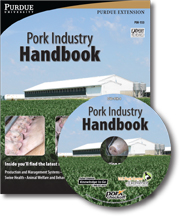 Supplemental ReferencesAnimal Industry Trade Magazines, Seedstock Edge Magazine, and numerous Internet Sites.Supplemental ReferencesAnimal Industry Trade Magazines, Seedstock Edge Magazine, and numerous Internet Sites.Method for Measuring Student Advancement and Determining GradesThe methods for measuring students' achievement & determining grades are:Writing AssignmentSemester Term Paper Project and Weekly Laboratory ReportsComputational Problem-solving    Homework Problems, Field & Lab WorkSkill Demonstrations    Class Performance, Field & Lab WorkExaminations    Multiple Choice, True/False, Matching, EssayMethod for Measuring Student Advancement and Determining GradesThe methods for measuring students' achievement & determining grades are:Writing AssignmentSemester Term Paper Project and Weekly Laboratory ReportsComputational Problem-solving    Homework Problems, Field & Lab WorkSkill Demonstrations    Class Performance, Field & Lab WorkExaminations    Multiple Choice, True/False, Matching, EssayGrading Scale: A = 90-100%, B = 80-89%, C = 70-79%, D = 60-69%, F = under 60%.  Grading Scale: A = 90-100%, B = 80-89%, C = 70-79%, D = 60-69%, F = under 60%.  The final grade will be determined from 25% class assignments & tests, 25% final exam, 25% semester term paper project, and 25% lab points.The final grade will be determined from 25% class assignments & tests, 25% final exam, 25% semester term paper project, and 25% lab points.Attendance Requirements:Attendance is required since most of the learning occurs in a lecture/laboratory situation.Students are responsible for obtaining notes/information missed due to an absence from the instructor.Please notify the instructor if you know in advance that you will be absent from class.College policy dictates that an instructor should drop a student with two consecutive weeks of unexcused absences.  At the end of the 9th week of instruction, no withdrawals are permitted and the student must receive a grade.Make up tests and assignments will only be allowed for emergency situations and pre-excused absences.Attendance Requirements:Attendance is required since most of the learning occurs in a lecture/laboratory situation.Students are responsible for obtaining notes/information missed due to an absence from the instructor.Please notify the instructor if you know in advance that you will be absent from class.College policy dictates that an instructor should drop a student with two consecutive weeks of unexcused absences.  At the end of the 9th week of instruction, no withdrawals are permitted and the student must receive a grade.Make up tests and assignments will only be allowed for emergency situations and pre-excused absences.Behavioral Standards:All students are expected to act in a mature, responsible manner that respects the rights of all other students, the instructor, and any guest presenters that may participate in the class.  All cell phones and other electronic gadgets that may cause distraction are to be turned “off” during lecture and lab sessions.Behavioral Standards:All students are expected to act in a mature, responsible manner that respects the rights of all other students, the instructor, and any guest presenters that may participate in the class.  All cell phones and other electronic gadgets that may cause distraction are to be turned “off” during lecture and lab sessions.Cheating & Plagiarism:In keeping with the philosophy that students are entitled to the best education available, and in compliance with Board Policy 5410, each student is expected to exert an entirely honest effort toward attaining an education.  Violations of this policy will result in disqualification for the course.Cheating & Plagiarism:In keeping with the philosophy that students are entitled to the best education available, and in compliance with Board Policy 5410, each student is expected to exert an entirely honest effort toward attaining an education.  Violations of this policy will result in disqualification for the course.Accommodation Statement:If you have a verified need for an academic accommodation or materials in alternate media (i.e., Braille, large print, electronic text, etc.) per the Americans with Disabilities Act (ADA) or Section 504 of the Rehabilitation Act, please contact me as soon as possible.  Accommodation Statement:If you have a verified need for an academic accommodation or materials in alternate media (i.e., Braille, large print, electronic text, etc.) per the Americans with Disabilities Act (ADA) or Section 504 of the Rehabilitation Act, please contact me as soon as possible.  Course Description:This course is a study of the principles and practices of purebred and commercial pork production throughout California, the United States and the world. Emphasis to be placed on the importance of breeds, breeding principles, selection, nutrition, environmental management, health, marketing and recordkeeping to ensure scientifically-based management decisions and consumer product acceptance.Lecture & Laboratory Topics:See attached spreadsheets for lecture & lab topics, student assessment methods and respective point values.Student Learning Outcomes:   Upon completion of this course, students will be able to:  Defend an opinion regarding the production, processing, and marketing of swine and their products for human use. Formulate rational decisions regarding the management of a swine herd. Apply sound animal husbandry practices to the care of swine.   Objectives:   In the process of completing this course, students will:  Describe the history and development of the swine industry, including the major segments of the industry. Identify common breeds of swine and list their respective economically important strengths.Judge and rank classes of feeder, market and breeding swine based on visual conformation and performance data. Demonstrate ethical and safe methods for moving, handling and restraining swine.Discuss nutrient requirements and feeding practices for various stages of swine production.Perform veterinary procedures utilizing industry accepted methods that are in compliance with the Pork Quality Assurance program.List common diseases of swine, their causes, prevention and treatment methods. Classify swine according to appropriate market classifications and grades. Develop a well-organized plan for a swine production enterprise that integrates all aspects of herd development and management discussed in the AS4 – Swine Production course. Discuss major social, economic, environmental, and human health concerns impacting the swine industry. Evaluate potential career opportunities related to the swine industry. Diagram and describe the facility components for a farrow-to-finish swine operation. Identify cultural influences in the swine industry. Student SignatureToday’s Date